.Phrases: A-B-B-A-B-B-A-B-B-B-B-CNotes:The dance begins 8 counts after the beat sets in ( after the „Yiiehaa“).The A-Part is danced during the hip-hop-style singing of Rikki & Daz, part B always begins with Glen Campbell’s entry, when he sings „Like a Rhinestone Cowboy“.The ending is towards 12 o’clock, facing a (virtual) audience.Part A: 48 countsA1: Syncopated Splits („Out-Out-In-In“), 2x Kick-ball-changeA2: Chassée R, Rockback, Chassée L, RockbackA3: * Syncopated Splits, 2x Kick-ball-change ¼ turnA4: Chassée R, Rockback, Chassée L, RockbackAfterstart: repeat once starting from * (Repeat A3+A4)Part B: 32 countsB1: Step forwards R, Tip L, Step forwards L, Tip R, Jazzbox- ¼ turnB2: Side RF, behind LF, & side RF, cross LF, side RF, Rockback LF, Chassée LB3: Rock back R, 2x Kick-ball-change R, ½ Step turn to the leftB4: Heel R, Hook R, shuffle forwards R, Rockstep L, Coaster StepPart C (ending) 6 countsC1: Syncopated Splits, 2x stompContact via www.RLCD.deRhinestone Reloaded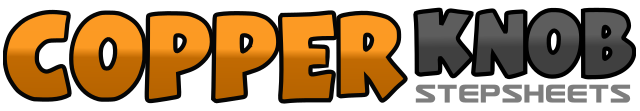 .......Count:80Wall:4Level:Phrased Easy Intermediate.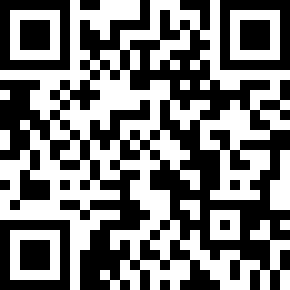 Choreographer:Kathrin, Lena, TFDSabine (DE), Ulrike & Ute - August 2017Kathrin, Lena, TFDSabine (DE), Ulrike & Ute - August 2017Kathrin, Lena, TFDSabine (DE), Ulrike & Ute - August 2017Kathrin, Lena, TFDSabine (DE), Ulrike & Ute - August 2017Kathrin, Lena, TFDSabine (DE), Ulrike & Ute - August 2017.Music:Rhinestone Cowboy (feat. Glen Campbell) - Rikki & DazRhinestone Cowboy (feat. Glen Campbell) - Rikki & DazRhinestone Cowboy (feat. Glen Campbell) - Rikki & DazRhinestone Cowboy (feat. Glen Campbell) - Rikki & DazRhinestone Cowboy (feat. Glen Campbell) - Rikki & Daz........1-2Set R heel diagonally forwards, set L heel diagonally forwards3-4Bring RF back, set LF beside RF5&6Kick forwards with RF, set RF beside LF taking weight on RF, bring weight back to LF7&8Kick forwards with RF, set RF beside LF taking weight on RF, bring weight back to LF1&2RF step to the right, bring LF up to RF, RF step to the right3-4Step back with LF while taking weight off RF, bring weight back to RF5&6LF step to the left, bring RF up to LF, LF step to the left7-8Step back with RF while taking weight off LF, bring weight back to LF1-2Set R heel diagonally forwards, set L heel diagonally forwards3-4Bring RF back, set LF beside RF5&6Kick forwards with RF, set RF beside LF taking weight on RF doing a ¼ turn to the left, bring weight back to LF7&8Kick forwards with RF, set RF beside LF taking weight on RF doing a ¼ turn to the left, bring weight back to LF1&2RF step to the right, bring LF up to RF, RF step to the right3-4Step back with LF while taking weight off RF, bring weight back to RF5&6LF step to the left, bring RF up to LF, LF step to the left7-8Step back with RF while taking weight off LF, bring weight back to LF1-2Step forwards on RF, tip toe of LF to the left3-4Step forwards on LF, tip toe of RF to the right5-6Cross RF over LF, step back on LF7-8Step RF to the right doing a ¼ turn to the right, cross LF over RF1-2Step RF to the right, cross LF behind RF&Set RF a small step to the right3-4Cross LF in front of RF, step RF to the right5-6Step back with LF while taking weight off RF, bring weight back to RF7&8LF step to the left, bring RF up to LF, LF step to the left1-2Step back with RF while taking weight off LF, bring weight back to LF3&4Kick forwards with RF, set RF beside LF taking weight on RF, bring weight back to LF5&6Kick forwards with RF, set RF beside LF taking weight on RF, bring weight back to LF7-8Step RF forwards, do a ½ turn to the left on the balls of both feet1-2Set R heel forwards, lift RF and cross before R knee3&4Step RF forwards, bring LF up to RF, step RF forwards5-6Step forwards with LF while taking weight off RF, bring weight back to RF7&8Step LF backwards, set LF beside RF, step LF forwards1-2Set R heel diagonally forwards, set L heel diagonally forwards3-4Bring RF back, set LF beside RF5-6Stomp RF, stomp LF